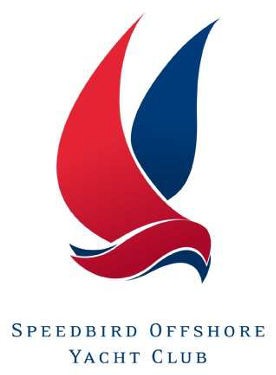 Please complete this form , add scanned copies of any certificates not already noted on your Club Record.  Send it to the Director of Sailing, sailing@soyc.co.uk and to training@soyc.co.uk APPLICANT DETAILSAPPLICANT DETAILSNameE-Mail addressI have read and understood the sailing orders relating to this qualificationI have read and understood the sailing orders relating to this qualificationSignatureQualificationsQualificationsCertificate detailsCertificate detailsQualificationsQualificationsDateNumberSOYC Day Skipper appointmentSOYC Day Skipper appointmentSOYC Improve Your Skills CourseSOYC Improve Your Skills CourseRYA First AidRYA First AidRYA Shore-based Coastal Skipper Theory CourseRYA Shore-based Coastal Skipper Theory CourseRYA/MCA Yachtmaster Coastal CertificateRYA/MCA Yachtmaster Coastal CertificateMaritime Radio Operator Certificate of Competence - Short Range CertificateMaritime Radio Operator Certificate of Competence - Short Range CertificateSOYC Practical Radar  OR  RYA Radar Certificate if yacht skippered Radar equippedSOYC Practical Radar  OR  RYA Radar Certificate if yacht skippered Radar equippedLogged Sea timeTo be confirmed by SOYC Director of SailingTotal DaysClub DaysNight hoursLogged Sea timeTo be confirmed by SOYC Director of SailingApproved byApproved bySigned: